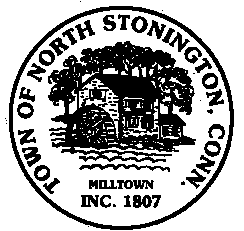 AGENDACall to Order	Pledge of Allegiance	Public Comments and QuestionsPAYT-Pay As You Throw PresentationVacancy/StaffingTax Collector’s Appointment and Office HoursTreasurer’s Position/ Pending Vacancy discussion and/or appointmentConservation Commission appointmentHolly Green Condominium SaleCenter for Emergency Services StorageGreene Gables UpdateCall of a Special Town Meeting-October 22, 2018MinutesPublic Comments and QuestionsAdjournmentPublic Comments limited to 2 minutes on Agenda Items Only